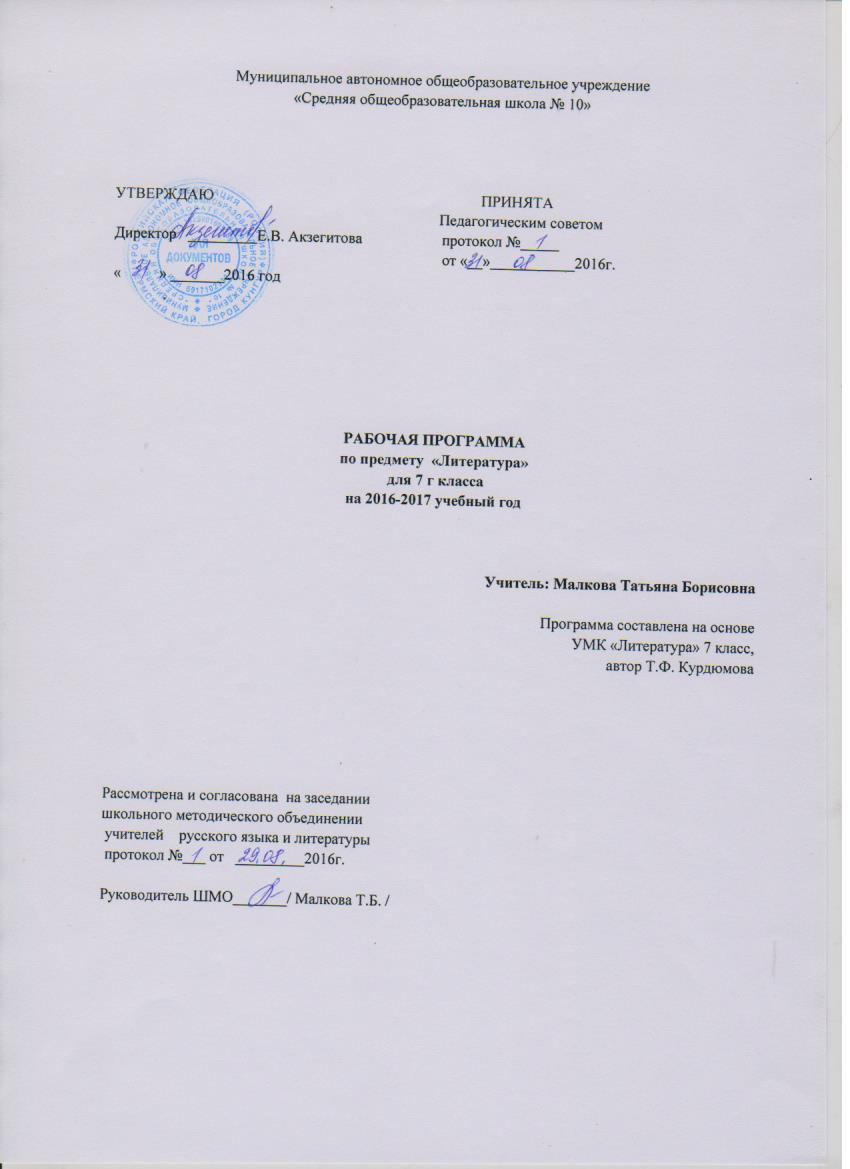 Календарно-тематическое планирование по литературе  в 7 классе составлено на основе:Государственного стандарта общего основного образования по литературе ;Примерной программы основного общего образования по литературе;3.  Программы по литературе 5-11 классы/ Т.Ф. Курдюмова, Н.А. Демидова, Е.Н. Колокольцев и др.; под ред. Т.Ф.Курдюмовой 3-е изд., М.: Дрофа, 2006. - 93 с.Преподавание ведется по учебнику: Курдюмова Т.Ф. Литература. 7 класс. (в 2-х ч.), М: Дрофа, 2007 По календарно-тематическому планированию запланировано  6 сочиненийКоличество часов: Всего - 68 в год,                                                         в неделю - 2 часа Структурирование содержанияКалендарно-тематическое планированиеФормы контроля:Тест – Сочинение –  Контрольная работа – Прогнозируемые результаты        Учащиеся должны знать/понимать:Содержание изученных литературных произведений;основные факты жизни и творческого пути А.С.Пушкина,  М.Ю.Лермонтова, И.А.Крылова, Н.В.Гоголя и др.изученные теоретико-литературные понятия: жанры литературы и их особенности, историю развития жанров литературы, роды литературы и др.Уметь:воспринимать и анализировать художественный текст;выделять смысловые части художественного текста, составлять тезисы и план прочитанного;определять род и жанр литературного произведения;выделять и формулировать тему, идею, проблематику изученного произведения; давать характеристику героев;характеризовать особенности сюжета, композиции, роль изобразительно-выразительных средств;сопоставлять эпизоды литературных произведений и сравнивать их героев;выразительно читать произведения (или фрагменты), в том числе выученные наизусть, соблюдая нормы литературного произношения;владеть различными видами пересказа;строить устные и письменные высказывания в связи с изученным произведением;участвовать в диалоге по прочитанным произведениям, понимать чужую точку зрения и аргументировано отстаивать свою;писать сочинения.Литература для учителяУчебник-хрестоматия “Литература. 7 класс” (в 2-х ч.). Автор учебника – Курдюмова Т.Ф., М.: Дрофа, .Универсальные поурочные разработки по литературе. 8 класс. - М.: ВАКО, 2007. - 512 с. - (В помощь школьному учителю)Универсальные поурочные разработки по литературе. 7 класс. – М.: ВАКО, 2006. Авторы: Золотарёва И.В., Егорова Н.В.Лингвистические и литературоведческие словариЛитература для учащихсяУчебник-хрестоматия “Литература. 7 класс” (в 2-х ч.). Автор учебника – Курдюмова Т.Ф., М.: Дрофа, .Универсальные поурочные разработки по литературе. 8 класс. - М.: ВАКО, 2007. (В помощь школьному учителю)Лингвистические и литературоведческие словари№ п/пНаименование разделаКол-во часовФорма контроляI.Основные роды литературы: эпос лирика, драма. Богатство и разнообразие их жанров1II.Фольклор и его жанры:Сатирическая драма «Барин»Малые жанры фольклора2Выразительное чтение по ролям, беседа по вопросам, кроссвордIII.Классическая литература 19 века и ее жанры30Викторина, анализ текста, выразительное чтение, беседа по вопросам, комментированное чтение, различные виды пересказа, чтение наизусть, тесты, сочинениеИз истории басниИ.А.Крылов2Из истории балладыВ.А.Жуковский2Из истории романа:А.С.Пушкин.М.Ю.ЛермонтовН.В.Гоголь534Образ героя лирического произведенияИ.С.ТургеневН.А.Некрасов22Из истории сатирыМ.Е. Салтыков-ЩедринН.С. Лесков32М.Твен1А.П.Чехов2Изображение портрета героя и роль пейзажа в различных жанрах художественных произведений2IV.Русская литература XX в. и её жанры (эпос, лирика и драма в произведениях 20 века)35Выразительное чтение, викторина, анализ текста, беседа по вопросам, комментированное чтение, пересказ текста, чтение наизусть, чтение по ролям, словарная работа, тест, сочинениеОтражение духовных поисков человека 20 века в лирике3М.Горький4В.В. Маяковский2М.А. Булгаков2К.Г. Паустовский2Ф.А. Абрамов1А.В. Вампилов2Великая отечественная война в художественной литературеА.Н.ТолстойМ.А. ШолоховВ.Г. Распутин122Жанр фантастикиР. Шекли2Жанр детективной литературыА.Конан-Дойл1Из истории эссе2Из истории пародии2Из зарубежной литературыАнтичная литература:ГомерЛитература эпохи Возрождения:У.Шекспир 12Из истории сонета2Подведение итогов2Итог:68№Содержание учебного материалаКол-во часовСроки изучения1.Введение. Роды и жанры художественной литературы12.Жанры фольклора. Художественные особенности сатирической драмы «Барин»13.Малые жанры фольклора14.Обзор жанров классической литературы 19 века. История басни15.И.А.Крылов – великий баснописец16.Из истории баллады. Баллада В.А.Жуковского «Перчатка» 17.Баллада В.А.Жуковского «Светлана»18.А.С. Пушкин. Богатство тематики и разнообразие жанров в творчестве. Лирика19.Повесть Пушкина «Барышня-крестьянка»: особенности жанра и композиции110.Роман Пушкина «Дубровский»: история создания романа, сюжет, композиция111.Главные герои романа  «Дубровский»112.Дубровский и Маша Троекурова. Судьба героев романа113.М.Ю. Лермонтов. Стихотворение «Смерть поэта» и его история. Жанры лирики114.Поэма М.Ю. Лермонтова «Мцыри». История создания115.Сюжет, композиция, герои поэмы Лермонтова «Мцыри»116. Н.В.Гоголь «Ревизор». История создания комедии. Знакомство с комедией117.Характеристика героев комедии118.Характеристика героев комедии Н.В.Гоголя «Ревизор»119.РР. Инсценирование эпизодов комедии Н.В.Гоголя «Ревизор»120. И.С.Тургенев «Стихотворение в прозе». Общая характеристика жанра121.И.С.Тургенев «Стихотворение в прозе»1.22.Н.А. Некрасов. Жанры лирики.1.23.Н.А. Некрасов. Сюжет и герои стихотворения «Размышления у парадного подъезда»1.24.М.Е. Салтыков-Щедрин «Повесть о том, как один мужик двух генералов прокормил»125. М.Е. Салтыков-Щедрин «Повесть о том, как один мужик двух генералов прокормил»126.М.Е. Салтыков-Щедрин «Повесть о том, как один мужик двух генералов прокормил»127.Творчество Н.С.Лескова. Сказ «Левша». Особенности жанра сказа128.Характеристика героев сказа «Левша»129.М.Твен «Как я редактировал сельскохозяйственную газету»130.А.П.Чехов. Ранние рассказы131.А.П.Чехов. Ранние рассказы132.РР. Сочинение-описание портрета героя одного художественного произведения133.Жанры эпоса. Лирики и драмы в произведениях 20 века. Творчество В.Я.Брюсова134.Жанры лирики К.Д. Бальмонта и И.А.Бунина135.Активность поисков новых жанров в лирике И.Северянина136.Два перевода стихотворения Р. Киплинг «Если» 137.Из истории сонета138.Из истории сонета139.М.Горький «Песня о буревестнике»140.М.Горький «Старуха Изергиль»141Сюжет и герои легенды «О Данко» М.Горького142.М.Горький «Старый год»143.РР. Сочинение-описание на тему «Роль пейзажа в произведениях различных жанров»144.В.В. Маяковский «необычное приключение, бывшее с Владимиром Маяковским летом на даче»145.В.В. Маяковский «необычное приключение, бывшее с Владимиром Маяковским летом на даче»146.М.А.Булгаков «Ревизор с вышибанием»147.М.А.Булгаков «Ревизор с вышибанием»148К.Г. Паустовский «Рождение рассказа»149РР. Рецензирование одного из изученных произведений150.Ф.А.Абрамов «О чём плачут лошади»151.А.В.Вампилов «Несравненный Наконечников». 152.А.В.Вампилов «Несравненный Наконечников». Особенности жанра «водевиль»53.События и герои великой Отечественной войны в рассказе А.Н.Толстой154.М.А.Шолохов «Они сражались за Родину»155.М.А.Шолохов «Они сражались за Родину»156.В.Г.Распутин «уроки французского»157.В.Г.Распутин «уроки французского»158.Роберт Шекли «Запах мысли»159.Роберт Шекли «Запах мысли»160.Особенности детективной литературы на примере новеллы А. Конан-Дойла «Пляшущие человечки»61. Из истории эссе. К.Г. Паустовский «Радость творчества»162.Из истории пародии163.Из истории пародии164.Памятники античной литературы Гомера «Илиада», «Одиссея»165.У.Шекспир «Ромео и Джульетта»166.У.Шекспир «Ромео и Джульетта»167.Подведение итогов168.Подведение итогов1